1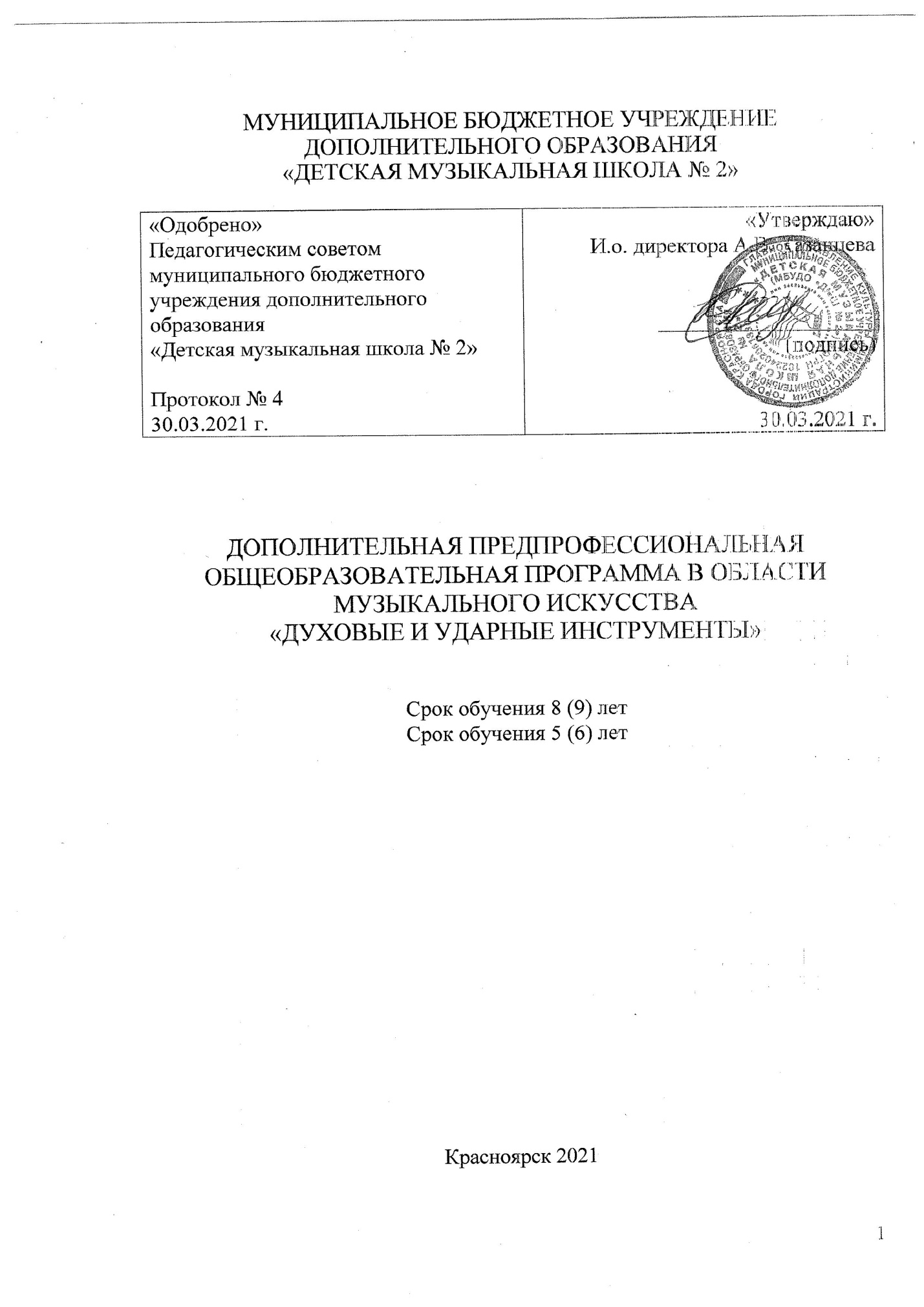 Пояснительная запискаНастоящая дополнительная предпрофессиональная общеобразовательная программа в области музыкального искусства «Духовые и ударные инструменты» (далее – программа «Духовые и ударные инструменты») составлена на основе федеральных государственных требований (далее – ФГТ), которые устанавливают требования к минимуму содержания, структуре и условиям реализации программы.Цели программы:выявление одаренных детей в области музыкального искусства в раннем детском возрасте;создание условий для художественного образования, эстетического воспитания, духовно-нравственного развития детей;приобретение детьми знаний, умений и навыков игры на духовых инструментах (флейта, гобой, кларнет, саксофон) и ударных инструментах; приобретение детьми умений и навыков сольного, ансамблевого и (или) оркестрового исполнительства;приобретение детьми опыта творческой деятельности;овладение детьми духовными и культурными ценностями народов мира;подготовка одаренных детей к поступлению в образовательные учреждения, реализующие основные профессиональные образовательные программы в области музыкального искусства.Настоящая программа ориентирована на обеспечение преемственности программы «Духовые и ударные инструменты» и основных профессиональных образовательных программ среднего профессионального и высшего профессионального образования в области музыкального искусства, в целях сохранения единства образовательного пространства Российской Федерации в сфере культуры и искусства.Задачи программы:воспитание и развитие у обучающихся личностных качеств, позволяющих уважать и принимать духовные и культурные ценности разных народов;формирование у обучающихся эстетических взглядов, нравственных установок и потребности общения с духовными ценностями;формирование умения у обучающихся самостоятельно воспринимать и оценивать культурные ценности;воспитание детей в творческой атмосфере, обстановке доброжелательности, эмоционально-нравственной отзывчивости, а также профессиональной требовательности; формирование у одаренных детей комплекса знаний, умений и навыков, позволяющих в дальнейшем осваивать основные профессиональные образовательные программы в области музыкального искусства;выработка у обучающихся личностных качеств, способствующих освоению в соответствии с программными требованиями учебной информации, приобретению навыков творческой деятельности, умению планировать свою домашнюю работу, осуществлению самостоятельного контроля за своей учебной деятельностью, умению давать объективную оценку своему труду, формированию навыков взаимодействия с преподавателями и обучающимися в образовательном процессе, уважительного отношения к иному мнению и художественно-эстетическим взглядам, пониманию причин успеха/неуспеха собственной учебной деятельности, определению наиболее эффективных способов достижения результата.Срок реализации программы.Срок освоения программы «Духовые и ударные инструменты» для детей, поступивших в образовательное учреждение в первый класс в возрасте с шести лет шести месяцев до девяти лет, составляет 8 лет. Срок освоения программы «Духовые и ударные инструменты» для детей, поступивших в образовательное учреждение в первый класс в возрасте с десяти до двенадцати лет, составляет 5 лет. Срок освоения программы «Духовые и ударные инструменты» для детей, не закончивших освоение образовательной программы основного общего образования или среднего (полного) общего образования и планирующих поступление в образовательные учреждения, реализующие основные профессиональные образовательные программы в области музыкального искусства, может быть увеличен на один год. Условия приёма.При приеме на обучение по программе «Духовые и ударные инструменты» образовательное учреждение проводит отбор детей с целью выявления их творческих способностей. Отбор детей проводится в форме творческих заданий, позволяющих определить наличие музыкальных способностей - слуха, ритма, памяти. Дополнительно поступающий может исполнить самостоятельно подготовленные музыкальные произведения на духовом или ударном инструменте.Оценка качества. Оценка качества образования по дополнительной предпрофессиональной общеобразовательной программе в области музыкального искусства «Духовые и ударные инструменты» осуществляется на основе ФГТ. Освоение обучающимися программы завершается итоговой аттестацией.Планируемые результаты освоения обучающимисяПрограмма «Духовые и ударные инструменты» обеспечивает целостное художественно-эстетическое развитие личности и приобретение ею в процессе освоения образовательной программы музыкально-исполнительских и теоретических знаний, умений и навыков.Результатом освоения программы «Духовые и ударные инструменты» является приобретение обучающимися следующих знаний, умений и навыков в предметных областях:в области музыкального исполнительства:- знания художественно-эстетических и технических особенностей, характерных для сольного, ансамблевого и (или) оркестрового исполнительства;- знания музыкальной терминологии;- умения грамотно исполнять музыкальные произведения как сольно, так и при игре в ансамбле и (или) оркестре на струнном инструменте;- умения самостоятельно разучивать музыкальные произведения  различных жанров и стилей на струнном инструменте;- умения самостоятельно преодолевать технические трудности при разучивании несложного музыкального произведения на струнном инструменте;- умения создавать  художественный образ при исполнении музыкального произведения на струнном инструменте;- навыков игры на фортепиано несложных музыкальных произведений различных стилей и жанров;- навыков импровизации на духовом или ударном инструменте, чтения с листа несложных музыкальных произведений на духовом или ударном инструменте и на фортепиано;- навыков подбора по слуху;- первичных навыков в области теоретического анализа исполняемых произведений;- навыков публичных выступлений сольных, ансамблевых, оркестровых (в составе духового или эстрадно-джазового оркестра, а также, при наличии, симфонического);в области теории и истории музыки:  - знания музыкальной грамоты;- знания основных этапов жизненного и творческого пути отечественных и зарубежных композиторов, а также созданных ими музыкальных произведений;- первичные знания в области строения классических  музыкальных форм;- умения использовать полученные теоретические знания при исполнительстве музыкальных произведений на струнном инструменте и фортепиано; – умения осмысливать музыкальные произведения и события путем изложения в письменной форме, в форме ведения бесед, дискуссий; – навыков восприятия музыкальных произведений различных стилей и жанров, созданных в разные исторические периоды;– навыков восприятия элементов музыкального языка;– навыков анализа музыкального произведения;– навыков записи музыкального текста по слуху;– навыков вокального исполнения музыкального текста;– первичных навыков и умений по сочинению музыкального текста.Результатом освоения программы «Духовые и ударные инструменты» с дополнительным годом обучения, сверх обозначенных выше знаний, умений и навыков является приобретение обучающимися следующих знаний, умений и навыков в предметных областях:в области музыкального исполнительства:- знания основного репертуара для духового или ударного инструмента (инструментов духового или  эстрадно-джазового оркестра);– знания ансамблевого и оркестрового репертуара для духовых или ударных инструментов, в том числе инструментов эстрадно-джазового оркестра;– знания различных исполнительских интерпретаций музыкальных произведений;– умения исполнять музыкальные произведения соло, в ансамбле и (или) оркестре на достаточном художественном уровне в соответствии со стилевыми особенностями;в области теории и истории музыки:– первичные знания в области основных эстетических и стилевых направлений в области музыкального, изобразительного, театрального и киноискусства; – первичные знания и умения в области элементарной теории музыки (знания основных элементов музыкального языка, принципов строения музыкальной ткани, типов изложения музыкального материала, умения осуществлять построение интервалов и аккордов, группировку длительностей, транспозицию заданного музыкального материала);– умения осуществлять элементарный анализ нотного текста с  объяснением роли выразительных средств в контексте музыкального произведения;– навыков сочинения и импровизации музыкального текста;– навыков восприятия современной музыки.Результаты освоения программы «Духовые и ударные инструменты» по учебным предметам обязательной части должны отражать:Специальность:– наличие у обучающегося интереса к музыкальному искусству, самостоятельному музыкальному исполнительству;– сформированный комплекс исполнительских знаний, умений и навыков, позволяющий  использовать многообразные возможности духового или ударного инструмента для достижения наиболее убедительной интерпретации авторского текста, самостоятельно накапливать репертуар из музыкальных произведений различных эпох, стилей, направлений, жанров и форм;– знание репертуара для духового или ударного инструмента (инструментов духового оркестра), включающего произведения разных стилей и жанров (полифонические произведения, сонаты, концерты, пьесы, этюды, инструментальные миниатюры) в соответствии с программными требованиями;– знание репертуара эстрадно-джазового оркестра (при условии реализации ОП в области эстрадно-джазового инструментального искусства);– знание художественно-исполнительских возможностей духового или ударного инструмента;– знание профессиональной терминологии;– наличие умений по чтению с листа музыкальных произведений;– навыки по воспитанию слухового контроля, умению управлять процессом  исполнения музыкального произведения;– навыки по использованию музыкально-исполнительских средств выразительности, выполнению  анализа исполняемых произведений, владению различными видами техники исполнительства, использованию художественно оправданных технических приемов;– наличие творческой  инициативы, сформированных представлений  о методике разучивания музыкальных произведений и приемах работы над исполнительскими трудностями;– наличие музыкальной памяти, развитого мелодического, ладогармонического, тембрового слуха;– наличие навыков репетиционно-концертной работы в качестве солиста.Ансамбль:– сформированный комплекс умений и навыков в области коллективного творчества - ансамблевого исполнительства, позволяющий демонстрировать в ансамблевой игре единство исполнительских намерений и реализацию исполнительского замысла;– знание ансамблевого репертуара (музыкальных произведений, созданных для различных инструментальных составов) из произведений отечественных и зарубежных композиторов, способствующее формированию способности к коллективному исполнительству;– знание основных направлений камерно-ансамблевой музыки - эпохи барокко, в том числе сочинений И.С.Баха, венской классики, романтизма, русской музыки XIX века, отечественной и зарубежной музыки XX века;– навыки по решению музыкально-исполнительских задач ансамблевого исполнительства, обусловленные художественным содержанием и особенностями формы, жанра и стиля музыкального произведения; Фортепиано:– знание инструментальных и художественных особенностей и возможностей фортепиано;– знание в соответствии с программными требованиями музыкальных произведений, написанных для фортепиано зарубежными и отечественными композиторами;– владение основными видами фортепианной техники, использование художественно оправданных технических приемов, позволяющих создавать художественный образ, соответствующий авторскому замыслу.Хоровой класс:– знание начальных основ хорового искусства, вокально-хоровых особенностей хоровых партитур, художественно-исполнительских возможностей хорового коллектива;– умение передавать авторский замысел музыкального произведения с помощью органического сочетания слова и музыки;– навыки коллективного хорового исполнительского творчества; – сформированные практические навыки исполнения авторских, народных хоровых и вокальных ансамблевых произведений отечественной и зарубежной музыки, в том числе хоровых произведений для детей;– наличие практических навыков исполнения партий в составе вокального ансамбля и хорового коллектива.Сольфеджио:– сформированный комплекс знаний, умений и навыков, отражающий наличие у обучающегося развитого музыкального слуха и памяти, чувства ритма, художественного вкуса, знания музыкальных стилей, способствующих творческой самостоятельности, в том числе:– знание профессиональной музыкальной терминологии;– умение сольфеджировать одноголосные, двухголосные музыкальные примеры, записывать музыкальные построения средней трудности с использованием навыков слухового анализа, слышать и анализировать аккордовые и интервальные цепочки; – умение импровизировать на заданные музыкальные темы или ритмические построения;– навыки владения элементами музыкального языка (исполнение на инструменте, запись по слуху и т.п.).Слушание музыки: – наличие первоначальных знаний о музыке, как виде искусства, ее основных составляющих, в том числе о музыкальных инструментах, исполнительских коллективах (хоровых, оркестровых), основных жанрах;– способность проявлять эмоциональное сопереживание в процессе восприятия музыкального произведения;– умение проанализировать и рассказать о своем впечатлении от прослушанного музыкального произведения, провести ассоциативные связи с фактами своего жизненного опыта или произведениями других видов искусств.Музыкальная литература (зарубежная, отечественная):– первичные знания о роли и значении музыкального искусства в системе культуры, духовно-нравственном развитии человека;– знание творческих биографий зарубежных и отечественных композиторов согласно программным требованиям; – знание в соответствии с программными требованиями музыкальных произведений зарубежных и отечественных композиторов различных исторических периодов, стилей, жанров и форм от эпохи барокко до современности;– умение исполнять на музыкальном инструменте тематический материал пройденных музыкальных произведений; – навыки по выполнению теоретического анализа музыкального произведения – формы, стилевых особенностей, жанровых черт, фактурных, метроритмических, ладовых особенностей;– знание основных исторических периодов развития зарубежного и отечественного музыкального искусства во взаимосвязи с другими видами искусств (изобразительного, театрального, киноискусства, литературы), основные стилистические направления, жанры; – знание особенностей национальных традиций, фольклорных истоков музыки; – знание профессиональной музыкальной терминологии;– сформированные основы эстетических взглядов, художественного вкуса, пробуждение интереса к музыкальному искусству и музыкальной деятельности;– умение в устной и письменной форме излагать свои мысли о творчестве композиторов;  – умение определять на слух фрагменты того или иного изученного музыкального произведения;– навыки по восприятию музыкального произведения, умение выражать его понимание и свое к нему отношение, обнаруживать ассоциативные связи с другими видами искусств. Элементарная теория музыки:– знание основных элементов музыкального языка (понятий – звукоряд, лад, интервалы, аккорды, диатоника, хроматика, отклонение, модуляция); – первичные знания о строении музыкальной ткани, типах изложения музыкального материала;– умение осуществлять элементарный анализ нотного текста с  объяснением роли выразительных средств в контексте музыкального произведения;– наличие первичных навыков по анализу музыкальной ткани с точки зрения ладовой системы, особенностей звукоряда (использования диатонических или хроматических ладов, отклонений и др.), фактурного изложения материала (типов фактур).Система и критерии выставления оценок в МБУДО «ДМШ №2»Муниципальное бюджетное учреждение дополнительного образования «Детская музыкальная школа №2»  реализует  дополнительные предпрофессиональные  общеобразовательные программы в области искусств согласно федеральным государственным требованиям. В школе действует пятибалльная система оценок знаний учащихся. В текущей оценке  могут использоваться  плюсы и минусы, отражающие тенденцию к улучшению  или ухудшению уровня исполнения.Четвертная и итоговая оценки выставляются без плюсов и минусов.Предмет «Специальность»Оценка 5 (отлично) выставляется за технически безупречное исполнение программы, при котором исполнительская свобода служит раскрытию художественного содержания произведений.В том случае, если программа исполнена наизусть ярко и выразительно, убедительно и законченно по форме.Проявлено индивидуальное отношение к исполняемому произведению для достижения наиболее убедительного воплощения художественного замысла, продемонстрировано свободное владение техническими приемами, а также приемами качественного звукоизвлечения.
Оценка 4 (хорошо) выставляется за техническую свободу, осмысленную и выразительную игру, в том случае, когда учеником демонстрируется достаточное понимание характера и содержания исполняемого произведения, программа исполнена наизусть, проявлено индивидуальное отношение к исполняемому произведению, однако допущены небольшие технические и стилистические неточности.Учащийся демонстрирует применение художественного оправданных технических приёмов, свободу и пластичность игрового аппарата. Допускаются небольшие погрешности, не разрушающие целостность исполняемого произведения.Оценка 3 (удовлетворительно) выставляется за игру, в которой учащийся демонстрирует ограниченность своих возможностей, неяркое, необразное исполнение программы.Программа исполнена наизусть с неточностями и ошибками, слабо проявляется осмысленное и индивидуальное отношение к исполняемому произведению.
Учащийся показывает недостаточное владение техническими приёмами, отсутствие свободы и пластичности игрового аппарата, допущены погрешности в звукоизвлечении.Оценка 2 (неудовлетворительно) выставляется за отсутствие музыкальной образности в исполняемом произведении, слабое знание программы наизусть, грубые технические ошибки и плохое владение инструментомТеоретические предметы. СольфеджиоДиктантОценка «5» (отлично)Диктант написан полностью, без единой ошибки. Оценка «4» (хорошо)Диктант написан в целом. Имеются некоторые небольшие неточности: отсутствует случайный знак; или (и) имеются две-три неверные ноты; или несколько ритмических неточностей.Оценка «3» (удовлетворительно)-	Имеется большое количество неточностей: треть неправильных нот, отсутствуют случайные знаки; ритм в целом написан неверно.Оценка «2» (неудовлетворительно)-	Имеется большое количество неточностей: больше половины неправильных нот, отсутствуют случайные знаки; ритм в целом написан неверно.Чтение номера с листа, пение выученного заранее номера Оценка «5» (отлично)-	Точное интонирование, осмысленность исполнения, легкий дирижерский жест.Оценка «4» (хорошо)-	Номер спет в целом хорошо, но имеется ряд неточностей в интонировании, а также в дирижировании.Оценка «3» (удовлетворительно)-	Слабое интонирование; отсутствует всякая осмысленность исполнения; отсутствует четкость в дирижерском жесте.Оценка «2» (неудовлетворительно)-	Отсуствие интонирования; неумение дирижировать.Слуховой анализОценка «5» (отлично)Определены все отклонения и модуляции (тональный план) - для старших классов.Выявлены все гармонические обороты - в целом и (отдельные) аккорды (интервалы) - в частности.Осмыслена форма музыкального отрывка, его характера. Оценка «4» (хорошо)Определен тональный план в общих чертах.Выявлены практически все гармонические обороты, ряд аккордов (интервалов).Оценка «3» (удовлетворительно)Непонимание формы музыкального произведения, его характера.Не определен тональный план, не выявлены отклонения и модуляции.Выявлены несколько гармонических оборотов, отдельные аккорды (интервалы).Оценка «2» (неудовлетворительно)Непонимание формы музыкального произведения, его характера.Не определен тональный план, не выявлены отклонения и модуляции.Невыявлено  большинство гармонических оборотов,  аккордов (интервалов).Теоретические сведенияОценка «5» (отлично)Свободное владение теоретическими сведениями.Умение безошибочно и быстро выполнить предложенное педагогом задание Оценка «4» (хорошо)Некоторые ошибки в теоретических знанияхНеточное выполнение предложенного педагогом задания Оценка «3» (удовлетворительно)Плохая ориентация в элементарной теории.Неумение выполнить в полном объеме предложенное заданиеОценка «2» (неудовлетворительно)Незнание элементарной теории.Невыполнение  предложенного задания.Музыкальная литература Оценка «5» (отлично)Свободное владение теоретическими сведениями:характеристика эпохибиография композиторамузыкальные терминыпринципы построения формы.Свободное владение пройденным музыкальным материалом. Оценка «4» (хорошо)Менее полное овладение сведениямио эпохежизненном и творческом пути композитораошибки в определении музыкальной формы.Неточности в узнавании музыкального материала.Оценка «3» (удовлетворительно)Отсутствие полных знаний и четких представлений:об эпохе, композиторе, рассматриваемом произведениинезнание музыкальных терминовплохая ориентации в построении музыкальной формы.Плохое владение музыкальным материалом.Оценка «2» (неудовлетворительно)Полное  отсутствие  знаний и  представлений:об эпохе, композиторе, рассматриваемом произведениинезнание музыкальных терминовплохая ориентации в построении музыкальной формы.плохое владение музыкальным материалом.Слушание музыкиОценка «5» (отлично)умение определить характер и образный строй произведения.умение выявить выразительные средства музыки.узнавать тембры музыкальных инструментов.знать основные музыкальные жанры.Оценка «4» (хорошо)нечеткое определение характера и образного строя произведения.неполное выявление выразительных средств музыки.знание основных музыкальных жанров не в полной мере.недостаточное представление о звучании того или иного тембра музыкального инструмента.Оценка «3» (удовлетворительно)плохое выявление выразительных средств музыки.плохое узнавание тембров музыкальных инструментов.отсутствие навыка в узнавании основных музыкальных жанров.Оценка «2» (неудовлетворительно)незнание выразительных средств музыки.незнание тембров музыкальных инструментов.отсутствие навыка в узнавании основных музыкальных жанров.Коллективное музицированиеАнсамбли, оркестры, хорыОценка «5» (отлично)Продемонстрирована согласованность работы всех групп и солирующих инструментов, выступление яркое, текст оркестровой партитуры исполнен точно, есть звуковой баланс и взаимопонимание участников коллектива и его руководителя Оценка «4» (хорошо)Хорошее исполнение с ясным художественно-музыкальным намерением, не все технически проработано, есть определенное количество погрешностей. Есть предположение, что репетиционный период был недостаточно основательным.Оценка «3» (удовлетворительно)Слабое, невыразительное выступление, технически вялое. Есть серьезные погрешности в тексте отдельных партий, звуковой баланс не соблюден, есть расхождения в темпах между отдельными партиями.Оценка «2» (неудовлетворительно)Не выучен текст отдельных партий.УЧЕБНЫЙ ПЛАНпо дополнительной предпрофессиональной общеобразовательной программев области музыкального искусства «Духовые и ударные инструменты»Срок обучения – 5 летПримечание к учебному плануВ общей трудоемкости ОП на выбор ДШИ предлагается минимальное и максимальное количество часов (без учета и с учетом вариативной части).При формировании учебного плана обязательная часть в отношении количества часов, сроков реализации учебных предметов и количества часов консультаций остается неизменной, вариативная часть разрабатывается ДШИ самостоятельно. Объем времени вариативной части, предусматриваемый ДШИ на занятия обучающихся с присутствием преподавателя,  составляет  до 60 процентов от объема времени предметных областей обязательной части, предусмотренного на аудиторные занятия. Объем времени на самостоятельную работу по учебным предметам вариативной части составляет  100% от объема времени аудиторных занятий. Аудиторные часы для концертмейстера предусматриваются: по учебному предмету  «Специальность», «Хоровой класс» и консультациям по «Сводному хору»,по учебному предмету и консультациям «Ансамбль», «Оркестровый класс» – в объеме  100% .Объем максимальной нагрузки обучающихся не должен превышать 26 часов в неделю, аудиторной нагрузки – 14 часов в неделю. Консультации проводятся с целью подготовки обучающихся к контрольным урокам, зачетам, экзаменам, творческим конкурсам и другим мероприятиям. Консультации могут проводиться рассредоточено или в счет резерва учебного времени. В случае, если консультации проводятся рассредоточено, резерв учебного времени используется на самостоятельную работу обучающихся и методическую работу преподавателей. Резерв учебного времени можно использовать как перед промежуточной (экзаменационной) аттестацией, так и после ее окончания с целью обеспечения самостоятельной работой обучающихся на период летних каникул.При реализации ОП устанавливаются следующие виды учебных занятий и численность обучающихся: групповые занятия – от 11 человек; мелкогрупповые занятия – от 4 до 10 человек (по ансамблевым учебным предметам – от 2-х человек); индивидуальные занятия.При реализации учебного предмета «Хоровой класс» могут одновременно заниматься обучающиеся по другим ОП в области музыкального искусства.Предмет «Хоровой класс» может проводиться следующим образом: хор из обучающихся первого класса; хор из обучающихся 2–5-го классов. В зависимости от количества обучающихся возможно перераспределение хоровых групп. В случае отсутствия реализации данного учебного предмета после первого класса, часы, предусмотренные на консультации «Сводный хор», используются по усмотрению ДШИ на консультации по другим предметам.Учебный предмет «Оркестровый класс» предполагает занятия духового или эстрадно-джазового оркестра, а также, при наличии, симфонического оркестра. В случае необходимости учебные коллективы могут доукомплектовываться приглашенными артистами (в качестве концертмейстеров), но не более чем на 25% от необходимого состава учебного коллектива. В случае отсутствия реализации данного учебного предмета, часы, предусмотренные на консультации «Оркестр», используются по усмотрению ДШИ на консультации по другим учебным предметам.Объем самостоятельной работы обучающихся в неделю по учебным предметам обязательной и вариативной частей в среднем за весь период обучения определяется с учетом минимальных затрат на подготовку домашнего задания, параллельного освоения детьми программ основного общего образования и планируется следующим образом:«Специальность» – 1-3 классы – по 3 часа; 4-5 классы – по 4 часа в неделю; «Ансамбль» – 1 час в неделю; «Оркестровый класс» – 1 час в неделю; «Фортепиано» – 2 часа в неделю; «Хоровой класс» – 0,5 часа в неделю; «Сольфеджио» – 1 час в неделю; «Музыкальная литература (зарубежная, отечественная)» – 1 час в неделю.УЧЕБНЫЙ ПЛАНна дополнительный год обучения (6 класс)  по предпрофессиональной общеобразовательной программев области музыкального искусства «Духовые и ударные инструменты»Примечание к учебному плануВ общей трудоемкости ОП на выбор ДШИ предлагается минимальное и максимальное количество часов (без учета и с учетом вариативной части).При формировании учебного плана обязательная часть в отношении количества часов, сроков реализации учебных предметов и количества часов консультаций остается неизменной, вариативная часть разрабатывается ДШИ самостоятельно. Объем времени вариативной части, предусматриваемый ДШИ на занятия обучающихся с присутствием преподавателя,  составляет  до 60 процентов от объема времени предметных областей обязательной части, предусмотренного на аудиторные занятия. Объем времени на самостоятельную работу по учебным предметам вариативной части составляет  100% от объема времени аудиторных занятий. Аудиторные часы для концертмейстера предусматриваются: по учебному предмету  «Специальность», «Хоровой класс» и консультациям по «Сводному хору», по учебному предмету и консультациям «Ансамбль», «Оркестровый класс» – в объеме  100% .Объем максимальной нагрузки обучающихся не должен превышать 26 часов в неделю, аудиторной нагрузки – 14 часов в неделю. Консультации проводятся с целью подготовки обучающихся к контрольным урокам, зачетам, экзаменам, творческим конкурсам и другим мероприятиям. Консультации могут проводиться рассредоточено или в счет резерва учебного времени. В случае, если консультации проводятся рассредоточено, резерв учебного времени используется на самостоятельную работу обучающихся и методическую работу преподавателей. Резерв учебного времени можно использовать как перед промежуточной (экзаменационной) аттестацией, так и после ее окончания с целью обеспечения самостоятельной работой обучающихся на период летних каникул.При реализации ОП устанавливаются следующие виды учебных занятий и численность обучающихся: групповые занятия – от 11 человек; мелкогрупповые занятия – от 4 до 10 человек (по ансамблевым учебным предметам – от 2-х человек); индивидуальные занятия.В случае отсутствия реализации учебного предмета «Хоровой класс», часы, предусмотренные на консультации «Сводный хор», используются по усмотрению ДШИ на консультации по другим предметам.Учебный предмет «Оркестровый класс» предполагает занятия духового или эстрадно-джазового оркестра, а также, при наличии, симфонического оркестра. В случае необходимости учебные коллективы могут доукомплектовываться приглашенными артистами (в качестве концертмейстеров), но не более чем на 25% от необходимого состава учебного коллектива. В случае отсутствия реализации данного учебного предмета, часы, предусмотренные на консультации «Оркестр», используются по усмотрению ДШИ на консультации по другим учебным предметам.Консультации проводятся с целью подготовки обучающихся к контрольным урокам, зачетам, экзаменам, творческим конкурсам и другим мероприятиям по усмотрению учебного заведения. Консультации – это обязательный раздел структуры ОП. Они могут проводиться рассредоточено или в счет резерва учебного времени. В случае если консультации проводятся рассредоточено, резерв учебного времени используется на самостоятельную работу обучающихся и методическую работу преподавателей. По учебным предметам, выносимым на итоговую аттестацию, проводить консультации рекомендуется в счет резерва учебного времени.  Объем самостоятельной работы обучающихся в неделю по учебным предметам обязательной и вариативной частей в среднем за весь период обучения определяется с учетом минимальных затрат на подготовку домашнего задания, параллельного освоения детьми программ основного общего образования.По учебным предметам обязательной части объем самостоятельной работы обучающихся планируется следующим образом:«Специальность» – 4 часа в неделю; «Ансамбль» – 1 час в неделю; «Сольфеджио» – 1 час в неделю; «Элементарная теория музыки» – 1 час в неделю; «Музыкальная литература (зарубежная, отечественная)» – 1 час в неделю; «Оркестровый класс» – 1 час в неделю; «Хоровой класс» – 0,5 часа в неделю.УЧЕБНЫЙ ПЛАНпо дополнительной предпрофессиональной общеобразовательной программев области музыкального искусства «Духовые и ударные инструменты»Срок обучения – 8 летПримечание к учебному плану.В общей трудоемкости ОП на выбор ДШИ предлагается минимальное и максимальное количество часов (без учета и с учетом вариативной части). При формировании учебного плана обязательная часть в отношении количества часов, сроков реализации учебных предметов и количества часов консультаций остается неизменной, вариативная часть разрабатывается ДШИ самостоятельно. Объем времени вариативной части, предусматриваемый ДШИ на занятия обучающихся с присутствием преподавателя, может составлять до 60 процентов от объема времени предметных областей обязательной части, предусмотренного на аудиторные занятия. Объем времени на самостоятельную работу по учебным предметам вариативной части составляет 100% от объема времени аудиторных занятий вариативной части. По учебному предмету «Специальность» в рамках промежуточной аттестации обязательно должны проводиться технические зачеты, зачеты или контрольные уроки по самостоятельному изучению обучающимся музыкального произведения и чтению с листа. Часы для концертмейстера предусматриваются по предмету «Специальность» в объеме от 60 до 100% аудиторного времени.Аудиторные часы для концертмейстера предусматриваются: по учебному предмету  «Специальность», «Хоровой класс» и консультациям по «Сводному хору», по учебному предмету и консультациям «Ансамбль», «Оркестровый класс» – в объеме  100% .Объем максимальной нагрузки обучающихся не должен превышать 26 часов в неделю, аудиторной – 14 часов. Консультации проводятся с целью подготовки обучающихся к контрольным урокам, зачетам, экзаменам, творческим конкурсам и другим мероприятиям по усмотрению учебного заведения. Консультации могут проводиться рассредоточено или в счет резерва учебного времени. В случае, если консультации проводятся рассредоточено, резерв учебного времени используется на самостоятельную работу обучающихся и методическую работу преподавателей. Резерв учебного времени можно использовать как перед промежуточной (экзаменационной) аттестацией, так и после ее окончания с целью обеспечения самостоятельной работой обучающихся на период летних каникул.При реализации ОП устанавливаются следующие виды учебных занятий и численность обучающихся: групповые занятия – от 11 человек; мелкогрупповые занятия – от 4 до 10 человек (по ансамблевым дисциплинам – от 2-х человек); индивидуальные занятия.При реализации учебного предмета «Хоровой класс» могут одновременно заниматься обучающиеся по другим ОП в области музыкального искусства.Учебный предмет «Хоровой класс» может проводиться следующим образом: хор из обучающихся первого класса; хор из обучающихся 2-4-го классов, хор из обучающихся 5-8 классов. В зависимости от количества обучающихся возможно перераспределение хоровых групп. В случае отсутствия реализации предмета «Хоровой класс» после третьего класса, часы, предусмотренные на консультации «Сводный хор», используются по усмотрению ДШИ на консультации по другим учебным предметам.Учебный предмет «Оркестровый класс» предполагает занятия духового или эстрадно-джазового оркестра, а также, при наличии, симфонического оркестра. В случае необходимости учебные коллективы могут доукомплектовываться приглашенными артистами (в качестве концертмейстеров), но не более чем на 25% от необходимого состава учебного коллектива. В случае отсутствия реализации данного учебного предмета, часы, предусмотренные на консультации «Оркестр», используются по усмотрению ДШИ на консультации по другим учебным предметам.Объем самостоятельной работы обучающихся в неделю по учебным предметам обязательной и вариативной частей в среднем за весь период обучения определяется с учетом минимальных затрат на подготовку домашнего задания, параллельного освоения детьми программ начального и основного общего образования. По учебным предметам обязательной части, а также ряду учебных предметов вариативной части объем самостоятельной нагрузки обучающихся планируется следующим образом:«Специальность» – 1-3 классы – по 2 часа в неделю; 4-6 классы – по 3 часа в неделю; 7-8 классы – по 4 часа в неделю; «Ансамбль» – 1 час в неделю; «Оркестровый класс» – 1 час в неделю; «Фортепиано» – 2 часа в неделю; «Хоровой класс» – 0,5 часа в неделю; «Сольфеджио» – 1 час в неделю; «Слушание музыки» – 0,5 часа в неделю; «Музыкальная литература (зарубежная, отечественная)» – 1 час в неделю.УЧЕБНЫЙ ПЛАНна дополнительный год обучения (9 класс)  по предпрофессиональной общеобразовательной программев области музыкального искусства «Духовые и ударные инструменты»Примечание к учебному плану.В общей трудоемкости ОП на выбор ДШИ предлагается минимальное и максимальное количество часов (без учета и с учетом вариативной части). При формировании учебного плана обязательная часть в отношении количества часов, сроков реализации учебных предметов и количества часов консультаций остается неизменной, вариативная часть разрабатывается ДШИ самостоятельно. Объем времени вариативной части, предусматриваемый ДШИ на занятия обучающихся с присутствием преподавателя,  составляет  до 60 процентов от объема времени предметных областей обязательной части, предусмотренного на аудиторные занятия. Объем времени на самостоятельную работу по учебным предметам вариативной части составляет  100% от объема времени аудиторных занятий. Аудиторные часы для концертмейстера предусматриваются: по учебному предмету  «Специальность», «Хоровой класс» и консультациям по «Сводному хору», по учебному предмету и консультациям «Ансамбль», «Оркестровый класс» – в объеме  100% .Объем максимальной нагрузки обучающихся не должен превышать 26 часов в неделю, аудиторной нагрузки – 14 часов в неделю. Консультации проводятся с целью подготовки обучающихся к контрольным урокам, зачетам, экзаменам, творческим конкурсам и другим мероприятиям. Консультации могут проводиться рассредоточено или в счет резерва учебного времени. В случае, если консультации проводятся рассредоточено, резерв учебного времени используется на самостоятельную работу обучающихся и методическую работу преподавателей. Резерв учебного времени можно использовать как перед промежуточной (экзаменационной) аттестацией, так и после ее окончания с целью обеспечения самостоятельной работой обучающихся на период летних каникул.При реализации ОП устанавливаются следующие виды учебных занятий и численность обучающихся: групповые занятия – от 11 человек; мелкогрупповые занятия – от 4 до 10 человек (по ансамблевым учебным предметам – от 2-х человек); индивидуальные занятия.В случае отсутствия реализации учебного предмета «Хоровой класс», часы, предусмотренные на консультации «Сводный хор», используются по усмотрению ДШИ на консультации по другим предметам.Учебный предмет «Оркестровый класс» предполагает занятия духового или эстрадно-джазового оркестра, а также, при наличии, симфонического оркестра. В случае необходимости учебные коллективы могут доукомплектовываться приглашенными артистами (в качестве концертмейстеров), но не более чем на 25% от необходимого состава учебного коллектива. В случае отсутствия реализации данного учебного предмета, часы, предусмотренные на консультации «Оркестр», используются по усмотрению ДШИ на консультации по другим учебным предметам.Объем самостоятельной работы обучающихся в неделю по учебным предметам обязательной и вариативной частей в среднем за весь период обучения определяется с учетом минимальных затрат на подготовку домашнего задания, параллельного освоения детьми программы основного общего образования. По учебным предметам обязательной части, а также ряду учебных предметов вариативной части объем самостоятельной нагрузки обучающихся планируется следующим образом:«Специальность» – 4 часа в неделю; «Ансамбль» – 1 час в неделю; «Сольфеджио» – 1 час в неделю; «Музыкальная литература (зарубежная, отечественная)» – 1 час в неделю; «Элементарная теория музыки» – 1 час в неделю; «Оркестровый класс» – 1 час в неделю.УЧЕБНЫЙ ПЛАНпо дополнительной предпрофессиональной общеобразовательной программев области музыкального искусства «Духовые и ударные инструменты»Срок обучения – 5 летПримечание к учебному плануВ общей трудоемкости ОП на выбор ДШИ предлагается минимальное и максимальное количество часов (без учета и с учетом вариативной части).При формировании учебного плана обязательная часть в отношении количества часов, сроков реализации учебных предметов и количества часов консультаций остается неизменной, вариативная часть разрабатывается ДШИ самостоятельно. Объем времени вариативной части, предусматриваемый ДШИ на занятия обучающихся с присутствием преподавателя,  составляет  до 60 процентов от объема времени предметных областей обязательной части, предусмотренного на аудиторные занятия. Объем времени на самостоятельную работу по учебным предметам вариативной части составляет  100% от объема времени аудиторных занятий. Аудиторные часы для концертмейстера предусматриваются: по учебному предмету  «Специальность», «Хоровой класс» и консультациям по «Сводному хору»,по учебному предмету и консультациям «Ансамбль», «Оркестровый класс» – в объеме  100% .Объем максимальной нагрузки обучающихся не должен превышать 26 часов в неделю, аудиторной нагрузки – 14 часов в неделю. Консультации проводятся с целью подготовки обучающихся к контрольным урокам, зачетам, экзаменам, творческим конкурсам и другим мероприятиям. Консультации могут проводиться рассредоточено или в счет резерва учебного времени. В случае, если консультации проводятся рассредоточено, резерв учебного времени используется на самостоятельную работу обучающихся и методическую работу преподавателей. Резерв учебного времени можно использовать как перед промежуточной (экзаменационной) аттестацией, так и после ее окончания с целью обеспечения самостоятельной работой обучающихся на период летних каникул.При реализации ОП устанавливаются следующие виды учебных занятий и численность обучающихся: групповые занятия – от 11 человек; мелкогрупповые занятия – от 4 до 10 человек (по ансамблевым учебным предметам – от 2-х человек); индивидуальные занятия.При реализации учебного предмета «Хоровой класс» могут одновременно заниматься обучающиеся по другим ОП в области музыкального искусства.Предмет «Хоровой класс» может проводиться следующим образом: хор из обучающихся первого класса; хор из обучающихся 2–5-го классов. В зависимости от количества обучающихся возможно перераспределение хоровых групп. В случае отсутствия реализации данного учебного предмета после первого класса, часы, предусмотренные на консультации «Сводный хор», используются по усмотрению ДШИ на консультации по другим предметам.Учебный предмет «Оркестровый класс» предполагает занятия духового или эстрадно-джазового оркестра, а также, при наличии, симфонического оркестра. В случае необходимости учебные коллективы могут доукомплектовываться приглашенными артистами (в качестве концертмейстеров), но не более чем на 25% от необходимого состава учебного коллектива. В случае отсутствия реализации данного учебного предмета, часы, предусмотренные на консультации «Оркестр», используются по усмотрению ДШИ на консультации по другим учебным предметам.Объем самостоятельной работы обучающихся в неделю по учебным предметам обязательной и вариативной частей в среднем за весь период обучения определяется с учетом минимальных затрат на подготовку домашнего задания, параллельного освоения детьми программ основного общего образования и планируется следующим образом:«Специальность» – 1-3 классы – по 3 часа; 4-5 классы – по 4 часа в неделю; «Ансамбль» – 1 час в неделю; «Оркестровый класс» – 1 час в неделю; «Фортепиано» – 2 часа в неделю; «Хоровой класс» – 0,5 часа в неделю; «Сольфеджио» – 1 час в неделю; «Музыкальная литература (зарубежная, отечественная)» – 1 час в неделю.УЧЕБНЫЙ ПЛАНна дополнительный год обучения (6 класс)  по предпрофессиональной общеобразовательной программев области музыкального искусства «Духовые и ударные инструменты»Примечание к учебному плануВ общей трудоемкости ОП на выбор ДШИ предлагается минимальное и максимальное количество часов (без учета и с учетом вариативной части).При формировании учебного плана обязательная часть в отношении количества часов, сроков реализации учебных предметов и количества часов консультаций остается неизменной, вариативная часть разрабатывается ДШИ самостоятельно. Объем времени вариативной части, предусматриваемый ДШИ на занятия обучающихся с присутствием преподавателя,  составляет  до 60 процентов от объема времени предметных областей обязательной части, предусмотренного на аудиторные занятия. Объем времени на самостоятельную работу по учебным предметам вариативной части составляет  100% от объема времени аудиторных занятий. Аудиторные часы для концертмейстера предусматриваются: по учебному предмету  «Специальность», «Хоровой класс» и консультациям по «Сводному хору», по учебному предмету и консультациям «Ансамбль», «Оркестровый класс» – в объеме  100% .Объем максимальной нагрузки обучающихся не должен превышать 26 часов в неделю, аудиторной нагрузки – 14 часов в неделю. Консультации проводятся с целью подготовки обучающихся к контрольным урокам, зачетам, экзаменам, творческим конкурсам и другим мероприятиям. Консультации могут проводиться рассредоточено или в счет резерва учебного времени. В случае, если консультации проводятся рассредоточено, резерв учебного времени используется на самостоятельную работу обучающихся и методическую работу преподавателей. Резерв учебного времени можно использовать как перед промежуточной (экзаменационной) аттестацией, так и после ее окончания с целью обеспечения самостоятельной работой обучающихся на период летних каникул.При реализации ОП устанавливаются следующие виды учебных занятий и численность обучающихся: групповые занятия – от 11 человек; мелкогрупповые занятия – от 4 до 10 человек (по ансамблевым учебным предметам – от 2-х человек); индивидуальные занятия.В случае отсутствия реализации учебного предмета «Хоровой класс», часы, предусмотренные на консультации «Сводный хор», используются по усмотрению ДШИ на консультации по другим предметам.Учебный предмет «Оркестровый класс» предполагает занятия духового или эстрадно-джазового оркестра, а также, при наличии, симфонического оркестра. В случае необходимости учебные коллективы могут доукомплектовываться приглашенными артистами (в качестве концертмейстеров), но не более чем на 25% от необходимого состава учебного коллектива. В случае отсутствия реализации данного учебного предмета, часы, предусмотренные на консультации «Оркестр», используются по усмотрению ДШИ на консультации по другим учебным предметам.Консультации проводятся с целью подготовки обучающихся к контрольным урокам, зачетам, экзаменам, творческим конкурсам и другим мероприятиям по усмотрению учебного заведения. Консультации – это обязательный раздел структуры ОП. Они могут проводиться рассредоточено или в счет резерва учебного времени. В случае если консультации проводятся рассредоточено, резерв учебного времени используется на самостоятельную работу обучающихся и методическую работу преподавателей. По учебным предметам, выносимым на итоговую аттестацию, проводить консультации рекомендуется в счет резерва учебного времени.  Объем самостоятельной работы обучающихся в неделю по учебным предметам обязательной и вариативной частей в среднем за весь период обучения определяется с учетом минимальных затрат на подготовку домашнего задания, параллельного освоения детьми программ основного общего образования.По учебным предметам обязательной части объем самостоятельной работы обучающихся планируется следующим образом:«Специальность» – 4 часа в неделю; «Ансамбль» – 1 час в неделю; «Сольфеджио» – 1 час в неделю; «Элементарная теория музыки» – 1 час в неделю; «Музыкальная литература (зарубежная, отечественная)» – 1 час в неделю; «Оркестровый класс» – 1 час в неделю; «Хоровой класс» – 0,5 часа в неделю.УЧЕБНЫЙ ПЛАНпо дополнительной предпрофессиональной общеобразовательной программев области музыкального искусства «Духовые и ударные инструменты»Срок обучения – 8 летПримечание к учебному плану.В общей трудоемкости ОП на выбор ДШИ предлагается минимальное и максимальное количество часов (без учета и с учетом вариативной части). При формировании учебного плана обязательная часть в отношении количества часов, сроков реализации учебных предметов и количества часов консультаций остается неизменной, вариативная часть разрабатывается ДШИ самостоятельно. Объем времени вариативной части, предусматриваемый ДШИ на занятия обучающихся с присутствием преподавателя, может составлять до 60 процентов от объема времени предметных областей обязательной части, предусмотренного на аудиторные занятия. Объем времени на самостоятельную работу по учебным предметам вариативной части составляет 100% от объема времени аудиторных занятий вариативной части. По учебному предмету «Специальность» в рамках промежуточной аттестации обязательно должны проводиться технические зачеты, зачеты или контрольные уроки по самостоятельному изучению обучающимся музыкального произведения и чтению с листа. Часы для концертмейстера предусматриваются по предмету «Специальность» в объеме от 60 до 100% аудиторного времени.Аудиторные часы для концертмейстера предусматриваются: по учебному предмету  «Специальность», «Хоровой класс» и консультациям по «Сводному хору», по учебному предмету и консультациям «Ансамбль», «Оркестровый класс» – в объеме  100% .Объем максимальной нагрузки обучающихся не должен превышать 26 часов в неделю, аудиторной – 14 часов. Консультации проводятся с целью подготовки обучающихся к контрольным урокам, зачетам, экзаменам, творческим конкурсам и другим мероприятиям по усмотрению учебного заведения. Консультации могут проводиться рассредоточено или в счет резерва учебного времени. В случае, если консультации проводятся рассредоточено, резерв учебного времени используется на самостоятельную работу обучающихся и методическую работу преподавателей. Резерв учебного времени можно использовать как перед промежуточной (экзаменационной) аттестацией, так и после ее окончания с целью обеспечения самостоятельной работой обучающихся на период летних каникул.При реализации ОП устанавливаются следующие виды учебных занятий и численность обучающихся: групповые занятия – от 11 человек; мелкогрупповые занятия – от 4 до 10 человек (по ансамблевым дисциплинам – от 2-х человек); индивидуальные занятия.При реализации учебного предмета «Хоровой класс» могут одновременно заниматься обучающиеся по другим ОП в области музыкального искусства.Учебный предмет «Хоровой класс» может проводиться следующим образом: хор из обучающихся первого класса; хор из обучающихся 2-4-го классов, хор из обучающихся 5-8 классов. В зависимости от количества обучающихся возможно перераспределение хоровых групп. В случае отсутствия реализации предмета «Хоровой класс» после третьего класса, часы, предусмотренные на консультации «Сводный хор», используются по усмотрению ДШИ на консультации по другим учебным предметам.Учебный предмет «Оркестровый класс» предполагает занятия духового или эстрадно-джазового оркестра, а также, при наличии, симфонического оркестра. В случае необходимости учебные коллективы могут доукомплектовываться приглашенными артистами (в качестве концертмейстеров), но не более чем на 25% от необходимого состава учебного коллектива. В случае отсутствия реализации данного учебного предмета, часы, предусмотренные на консультации «Оркестр», используются по усмотрению ДШИ на консультации по другим учебным предметам.Объем самостоятельной работы обучающихся в неделю по учебным предметам обязательной и вариативной частей в среднем за весь период обучения определяется с учетом минимальных затрат на подготовку домашнего задания, параллельного освоения детьми программ начального и основного общего образования. По учебным предметам обязательной части, а также ряду учебных предметов вариативной части объем самостоятельной нагрузки обучающихся планируется следующим образом:«Специальность» – 1-3 классы – по 2 часа в неделю; 4-6 классы – по 3 часа в неделю; 7-8 классы – по 4 часа в неделю; «Ансамбль» – 1 час в неделю; «Оркестровый класс» – 1 час в неделю; «Фортепиано» – 2 часа в неделю; «Хоровой класс» – 0,5 часа в неделю; «Сольфеджио» – 1 час в неделю; «Слушание музыки» – 0,5 часа в неделю; «Музыкальная литература (зарубежная, отечественная)» – 1 час в неделю.УЧЕБНЫЙ ПЛАНна дополнительный год обучения (9 класс)  по предпрофессиональной общеобразовательной программев области музыкального искусства «Духовые и ударные инструменты»Примечание к учебному плану.В общей трудоемкости ОП на выбор ДШИ предлагается минимальное и максимальное количество часов (без учета и с учетом вариативной части). При формировании учебного плана обязательная часть в отношении количества часов, сроков реализации учебных предметов и количества часов консультаций остается неизменной, вариативная часть разрабатывается ДШИ самостоятельно. Объем времени вариативной части, предусматриваемый ДШИ на занятия обучающихся с присутствием преподавателя,  составляет  до 60 процентов от объема времени предметных областей обязательной части, предусмотренного на аудиторные занятия. Объем времени на самостоятельную работу по учебным предметам вариативной части составляет  100% от объема времени аудиторных занятий. Аудиторные часы для концертмейстера предусматриваются: по учебному предмету  «Специальность», «Хоровой класс» и консультациям по «Сводному хору», по учебному предмету и консультациям «Ансамбль», «Оркестровый класс» – в объеме  100% .Объем максимальной нагрузки обучающихся не должен превышать 26 часов в неделю, аудиторной нагрузки – 14 часов в неделю. Консультации проводятся с целью подготовки обучающихся к контрольным урокам, зачетам, экзаменам, творческим конкурсам и другим мероприятиям. Консультации могут проводиться рассредоточено или в счет резерва учебного времени. В случае, если консультации проводятся рассредоточено, резерв учебного времени используется на самостоятельную работу обучающихся и методическую работу преподавателей. Резерв учебного времени можно использовать как перед промежуточной (экзаменационной) аттестацией, так и после ее окончания с целью обеспечения самостоятельной работой обучающихся на период летних каникул.При реализации ОП устанавливаются следующие виды учебных занятий и численность обучающихся: групповые занятия – от 11 человек; мелкогрупповые занятия – от 4 до 10 человек (по ансамблевым учебным предметам – от 2-х человек); индивидуальные занятия.В случае отсутствия реализации учебного предмета «Хоровой класс», часы, предусмотренные на консультации «Сводный хор», используются по усмотрению ДШИ на консультации по другим предметам.Учебный предмет «Оркестровый класс» предполагает занятия духового или эстрадно-джазового оркестра, а также, при наличии, симфонического оркестра. В случае необходимости учебные коллективы могут доукомплектовываться приглашенными артистами (в качестве концертмейстеров), но не более чем на 25% от необходимого состава учебного коллектива. В случае отсутствия реализации данного учебного предмета, часы, предусмотренные на консультации «Оркестр», используются по усмотрению ДШИ на консультации по другим учебным предметам.Объем самостоятельной работы обучающихся в неделю по учебным предметам обязательной и вариативной частей в среднем за весь период обучения определяется с учетом минимальных затрат на подготовку домашнего задания, параллельного освоения детьми программы основного общего образования. По учебным предметам обязательной части, а также ряду учебных предметов вариативной части объем самостоятельной нагрузки обучающихся планируется следующим образом:«Специальность» – 4 часа в неделю; «Ансамбль» – 1 час в неделю; «Сольфеджио» – 1 час в неделю; «Музыкальная литература (зарубежная, отечественная)» – 1 час в неделю; «Элементарная теория музыки» – 1 час в неделю; «Оркестровый класс» – 1 час в неделю.Индекспредметных областей, разделов и учебных предметовНаименование частей, предметных областей, разделов и учебных предметов Максимальная учебная нагрузкаСамост.работаАудиторные занятия(в часах)Аудиторные занятия(в часах)Аудиторные занятия(в часах)Аудиторные занятия(в часах)Аудиторные занятия(в часах)Промежуточная аттестация(по полугодиям)Промежуточная аттестация(по полугодиям)Распределение по годам обученияРаспределение по годам обученияРаспределение по годам обученияРаспределение по годам обученияРаспределение по годам обученияИндекспредметных областей, разделов и учебных предметовНаименование частей, предметных областей, разделов и учебных предметов  Трудоемкость в часах Трудоемкость в часахГрупповые занятияГрупповые занятияМелкогрупповые занятияИндивидуальные занятияИндивидуальные занятияЗачеты, контрольные уроки Экзамены 1-й класс 2-й  класс3-й класс 4-й класс5-й класс123455677891011121314Структура и объем ОП2491 - 3299,51303,5 - 1501,51187,5 –1847,51187,5 –1847,51187,5 –1847,51187,5 –1847,51187,5 –1847,5Количество недель аудиторных занятийКоличество недель аудиторных занятийКоличество недель аудиторных занятийКоличество недель аудиторных занятийКоличество недель аудиторных занятийСтруктура и объем ОП2491 - 3299,51303,5 - 1501,51187,5 –1847,51187,5 –1847,51187,5 –1847,51187,5 –1847,51187,5 –1847,53333333333Обязательная часть24911303,51187,5 1187,5 1187,5 1187,5 1187,5 Недельная нагрузка в часахНедельная нагрузка в часахНедельная нагрузка в часахНедельная нагрузка в часахНедельная нагрузка в часахПО.01.Музыкальное исполнительство1584973,5610,5610,5610,5610,5610,5ПО.01.УП.01Специальность 9245613631,3,5,72,4,6,8222,52,5ПО.01.УП.02Ансамбль2641321321321324,6,8111ПО.01.УП.03Фортепиано346,526482,54,6,8,101ПО.01.УП.04Хоровой класс49,516,53321ПО.02.Теория и история музыки759330429429429429429ПО.02.УП.01Сольфеджио412,5165247,5247,5247,52,4,8,961,51,51,51,51,5ПО.02.УП.02Музыкальная литература (зарубежная, отечественная)346,5165181,5181,5181,57,9811111,5Аудиторная нагрузка по двум предметным областям:Аудиторная нагрузка по двум предметным областям:1039,51039,51039,51039,51039,5,5666,57,5Максимальная нагрузка по двум предметным областям:Максимальная нагрузка по двум предметным областям:23431303,51039,51039,51039,51039,51039,511141415,516,5Количество контрольных уроков, зачетов, экзаменов по двум предметным областям:Количество контрольных уроков, зачетов, экзаменов по двум предметным областям:186В.00.Вариативная часть808,5198610,5610,5610,5610,5610,5В.01.ПО.01.УП.01Специальность115,5115,52,4,6,8-0,5111В.02.ПО.01.УП.02Ансамбль165165165165211111В.03.ПО.01.УП.03Оркестровый класс396132 2644-102В.04.ПО.02.УП.01История исполнительства на духовых и ударных инструментах132666666668,1011Всего аудиторная нагрузка с учетом вариативной части:Всего аудиторная нагрузка с учетом вариативной части:165016501650165016502866,59,51011,512,5Всего максимальная нагрузка с учетом вариативной части:Всего максимальная нагрузка с учетом вариативной части:3151,51501,5165016501650165016501218,51922,523,5Всего количество контрольных уроков, зачетов, экзаменов:Всего количество контрольных уроков, зачетов, экзаменов:286К.03.00.Консультации148-148148148148148Годовая нагрузка в часах Годовая нагрузка в часах Годовая нагрузка в часах Годовая нагрузка в часах Годовая нагрузка в часах К.03.01.Специальность404088888К.03.02.Сольфеджио1622444К.03.03Музыкальная литература (зарубежная, отечественная) 10224К.03.04.Ансамбль6222К.03.05.Сводный хор40408888К.03.06.Оркестр36361212А.04.00.АттестацияГодовой объем в неделяхГодовой объем в неделяхГодовой объем в неделяхГодовой объем в неделяхГодовой объем в неделяхГодовой объем в неделяхГодовой объем в неделяхГодовой объем в неделяхГодовой объем в неделяхГодовой объем в неделяхГодовой объем в неделяхГодовой объем в неделяхГодовой объем в неделяхГодовой объем в неделяхПА.04.01.Промежуточная (экзаменационная)41111-ИА.04.02.Итоговая аттестация2 2 ИА.04.02.01.Специальность1 ИА.04.02.02.Сольфеджио0,5ИА.04.02.03.Музыкальная литература (зарубежная, отечественная)0,5Резерв учебного времениРезерв учебного времени511111Индекс предметных областей, разделов и учебных предметовНаименование частей, предметных областей, разделов и учебных предметов Максимальная учебная нагрузка Самостоятельная работаАудиторные занятия(в часах)Аудиторные занятия(в часах)Аудиторные занятия(в часах)Промежуточная аттестация (по учебным полугодиям)Промежуточная аттестация (по учебным полугодиям)Распределение по учебным полугодиямРаспределение по учебным полугодиямРаспределение по учебным полугодиямИндекс предметных областей, разделов и учебных предметовНаименование частей, предметных областей, разделов и учебных предметов  Трудоемкость в часах Трудоемкость в часахГрупповые занятияМелкогрупповые занятияИндивидуальные занятияЗачеты, контрольные уроки по семестрамЭкзамены по семестрам1-е полугодие2-е полугодие2-е полугодие123456789101111Структура и объем ОП582,5 – 747,5 264 - 297318,5 – 450,5318,5 – 450,5318,5 – 450,5Количество недель аудиторных занятийКоличество недель аудиторных занятийКоличество недель аудиторных занятийСтруктура и объем ОП582,5 – 747,5 264 - 297318,5 – 450,5318,5 – 450,5318,5 – 450,5161617Обязательная часть582,5264318,5318,5318,5Недельная нагрузка в часахНедельная нагрузка в часахНедельная нагрузка в часахПО.01.Музыкальное исполнительство313,5165-6682,5ПО.01.УП.01Специальность214,513282,511,122,52,52,5ПО.01.УП.02Ансамбль993366122ПО.02.Теория и история музыки23199-132-ПО.02.УП.01Сольфеджио82,53349,5111,51,51,5ПО.02.УП.02Музыкальная литература (зарубежная, отечественная)82,53349,5111,51,51,5ПО.02.УП.03Элементарная теория музыки6633-3311,12111Аудиторная нагрузка по двум предметным областям:Аудиторная нагрузка по двум предметным областям:280,5280,5280,58,5Максимальная нагрузка по двум предметным областям:Максимальная нагрузка по двум предметным областям:544,5264280,5280,5280,516,516,516,5Количество контрольных уроков, зачетов, экзаменовКоличество контрольных уроков, зачетов, экзаменов7-В.00.Вариативная часть16533132132132В 01.ПО.01.УП.01Специальность3333111В.02.ПО.01.УП.02Ансамбль3333111В.03.ПО.01.УП.02Оркестровый класс99336612222Всего аудиторная нагрузка с учетом вариативной части:Всего аудиторная нагрузка с учетом вариативной части:412,5412,5412,512,512,512,5Всего максимальная нагрузка с учетом вариативной части:Всего максимальная нагрузка с учетом вариативной части:709,5297412,5412,5412,521,521,521,5Всего количество контрольных уроков, зачетов, экзаменов:Всего количество контрольных уроков, зачетов, экзаменов:8-К.03.00.Консультации38-383838Годовая нагрузка в часах Годовая нагрузка в часах Годовая нагрузка в часах К.03.01.Специальность8888К.03.02.Сольфеджио4444К.03.03Музыкальная литература (зарубежная, отечественная) 4444К.03.04.Ансамбль2222К.03.05.Сводный хор8888К.03.06.Оркестр12121212А.04.00.АттестацияГодовой объем в неделяхГодовой объем в неделяхГодовой объем в неделяхГодовой объем в неделяхГодовой объем в неделяхГодовой объем в неделяхГодовой объем в неделяхГодовой объем в неделяхГодовой объем в неделяхГодовой объем в неделяхПА.04.01.Промежуточная (экзаменационная)-ИА.04.02.Итоговая аттестация2  2  2 ИА.04.02.01.Специальность1 ИА.04.02.02.Сольфеджио0,5ИА.04.02.03.Музыкальная литература (зарубежная, отечественная)0,5Резерв учебного времениРезерв учебного времени111Индекспредметных областей, разделов и учебных предметовНаименование частей, предметных областей, разделов и учебных предметов Наименование частей, предметных областей, разделов и учебных предметов Максимальная учебная нагрузкаСамостоятельная работаАудиторные занятия(в часах)Аудиторные занятия(в часах)Аудиторные занятия(в часах)Аудиторные занятия(в часах)Аудиторные занятия(в часах)Промежуточная аттестация(по учебным полугодиям)2)Промежуточная аттестация(по учебным полугодиям)2)Распределение по годам обученияРаспределение по годам обученияРаспределение по годам обученияРаспределение по годам обученияРаспределение по годам обученияРаспределение по годам обученияРаспределение по годам обученияРаспределение по годам обученияРаспределение по годам обученияРаспределение по годам обученияРаспределение по годам обученияРаспределение по годам обученияРаспределение по годам обученияРаспределение по годам обученияРаспределение по годам обученияРаспределение по годам обученияИндекспредметных областей, разделов и учебных предметовНаименование частей, предметных областей, разделов и учебных предметов Наименование частей, предметных областей, разделов и учебных предметов  Трудоемкость в часах Трудоемкость в часахГрупповые занятияМелкогрупповые занятияМелкогрупповые занятияМелкогрупповые занятияИндивидуальные занятияЗачеты, контрольные уроки Экзамены 1-й класс1-й класс 2-й  класс 2-й  класс3-й класс 4-й класс 4-й класс 4-й класс5-й класс5-й класс 6-й класс 6-й класс7-й класс7-й класс8-й класс8-й классИндекспредметных областей, разделов и учебных предметовНаименование частей, предметных областей, разделов и учебных предметов Наименование частей, предметных областей, разделов и учебных предметов  Трудоемкость в часах Трудоемкость в часахГрупповые занятияМелкогрупповые занятияМелкогрупповые занятияМелкогрупповые занятияИндивидуальные занятияЗачеты, контрольные уроки Экзамены 12234556778910101111121313131414141515161717Структура и объем ОПСтруктура и объем ОП3553– 4770,51778 - 20741775 – 2696,51775 – 2696,51775 – 2696,51775 – 2696,51775 – 2696,5Количество недель аудиторных занятийКоличество недель аудиторных занятийКоличество недель аудиторных занятийКоличество недель аудиторных занятийКоличество недель аудиторных занятийКоличество недель аудиторных занятийКоличество недель аудиторных занятийКоличество недель аудиторных занятийКоличество недель аудиторных занятийКоличество недель аудиторных занятийКоличество недель аудиторных занятийКоличество недель аудиторных занятийКоличество недель аудиторных занятийКоличество недель аудиторных занятийКоличество недель аудиторных занятийКоличество недель аудиторных занятийСтруктура и объем ОПСтруктура и объем ОП3553– 4770,51778 - 20741775 – 2696,51775 – 2696,51775 – 2696,51775 – 2696,51775 – 2696,532333333333333333333333333333333Обязательная частьОбязательная часть3553177817751775177517751775Недельная нагрузка в часахНедельная нагрузка в часахНедельная нагрузка в часахНедельная нагрузка в часахНедельная нагрузка в часахНедельная нагрузка в часахНедельная нагрузка в часахНедельная нагрузка в часахНедельная нагрузка в часахНедельная нагрузка в часахНедельная нагрузка в часахНедельная нагрузка в часахНедельная нагрузка в часахНедельная нагрузка в часахНедельная нагрузка в часахНедельная нагрузка в часахПО.01.Музыкальное исполнительствоМузыкальное исполнительство22221301921921921921921ПО.01.УП.01СпециальностьСпециальность13167575591,3,5…-152,4,6…-142222222222222,52,52,5ПО.01.УП.02АнсамбльАнсамбль33016516516516510,12141111111ПО.01.УП.03ФортепианоФортепиано429330998-161ПО.01.УП.04Хоровой классХоровой класс14749986111111ПО.02.Теория и история музыкиТеория и история музыки1135477658658658658658ПО.02.УП.01СольфеджиоСольфеджио641,5263378,5378,5378,52,4…-10,151211,51,51,51,51,51,51,51,51,51,51,51,51,51,51,5ПО.02.УП.02Слушание музыки Слушание музыки 147499898986111ПО.02.УП.03Музыкальная литература (зарубежная, отечественная)Музыкальная литература (зарубежная, отечественная)346,5165181,5181,5181,59,11,13,15141111111111,5Аудиторная нагрузка по двум предметным областям:Аудиторная нагрузка по двум предметным областям:Аудиторная нагрузка по двум предметным областям:1579157915791579157955,55,56666666,56,57,5Максимальная нагрузка по двум предметным областям:Максимальная нагрузка по двум предметным областям:Максимальная нагрузка по двум предметным областям:335717781579157915791579157999,59,514141414141415,515,516,5Количество контрольных уроков, зачетов, экзаменов по двум предметным областям:Количество контрольных уроков, зачетов, экзаменов по двум предметным областям:Количество контрольных уроков, зачетов, экзаменов по двум предметным областям:3110В.00.В.00.Вариативная часть1217,5296921,5921,5921,5921,5921,5В.01.ПО.01.УП.01В.01.ПО.01.УП.01Специальность2632631111111111111111В.02.ПО.01.УП.02В.02.ПО.01.УП.02Ансамбль361982632632631111111111111111В.03.ПО.01.УП.03В.03.ПО.01.УП.03Оркестровый класс396132 26412-162В.04.ПО.02.УП.01В.04.ПО.02.УП.01История исполнительства на духовых и ударных инструментах1326666666614,16111В.05.ПО.02.УП.02В.05.ПО.02.УП.02сольфеджио65,565,565,565,50,50,50,50,50,50,50,50,5Всего аудиторная нагрузка с учетом вариативной части:Всего аудиторная нагрузка с учетом вариативной части:Всего аудиторная нагрузка с учетом вариативной части:2500,52500,52500,52500,52500,57,57,57,57,57,57,58101010,510,510,510,5121213Всего максимальная нагрузка с учетом вариативной части:Всего максимальная нагрузка с учетом вариативной части:Всего максимальная нагрузка с учетом вариативной части:4574,520742500,52500,52500,52500,52500,512,512,512,512,512,512,516191919,519,519,519,5232324Всего количество контрольных уроков, зачетов, экзаменов:Всего количество контрольных уроков, зачетов, экзаменов:Всего количество контрольных уроков, зачетов, экзаменов:3810К.03.00.КонсультацииКонсультации196-196196196196196Годовая нагрузка в часах Годовая нагрузка в часах Годовая нагрузка в часах Годовая нагрузка в часах Годовая нагрузка в часах Годовая нагрузка в часах Годовая нагрузка в часах Годовая нагрузка в часах Годовая нагрузка в часах Годовая нагрузка в часах Годовая нагрузка в часах Годовая нагрузка в часах Годовая нагрузка в часах Годовая нагрузка в часах Годовая нагрузка в часах Годовая нагрузка в часах К.03.01.СпециальностьСпециальность626888888888888888К.03.02.СольфеджиоСольфеджио202020222222224444444К.03.03Музыкальная литература (зарубежная, отечественная) Музыкальная литература (зарубежная, отечественная) 10101022224К.03.04.АнсамбльАнсамбль888222222222К.03.05.Сводный хорСводный хор60488888888888К.03.06.ОркестрОркестр36121212А.04.00.АттестацияАттестацияГодовой объем в неделяхГодовой объем в неделяхГодовой объем в неделяхГодовой объем в неделяхГодовой объем в неделяхГодовой объем в неделяхГодовой объем в неделяхГодовой объем в неделяхГодовой объем в неделяхГодовой объем в неделяхГодовой объем в неделяхГодовой объем в неделяхГодовой объем в неделяхГодовой объем в неделяхГодовой объем в неделяхГодовой объем в неделяхГодовой объем в неделяхГодовой объем в неделяхГодовой объем в неделяхГодовой объем в неделяхГодовой объем в неделяхГодовой объем в неделяхГодовой объем в неделяхГодовой объем в неделяхГодовой объем в неделяхПА.04.01.Промежуточная (экзаменационная)Промежуточная (экзаменационная)7 111111111111111-ИА.04.02.Итоговая аттестацияИтоговая аттестация2 2 ИА.04.02.01.СпециальностьСпециальность1 ИА.04.02.02.СольфеджиоСольфеджио0,5ИА.04.02.03.Музыкальная литература (зарубежная, отечественная)Музыкальная литература (зарубежная, отечественная)0,5Резерв учебного времениРезерв учебного времениРезерв учебного времени81111111111111111Индекс предметных областей, разделов и учебных предметовНаименование частей, предметных областей, разделов и учебных предметовМаксимальная учебная нагрузкаСамостоятельная работаАудиторные занятия(в часах)Аудиторные занятия(в часах)Аудиторные занятия(в часах)Промежуточная аттестация (по учебным полугодиям)Промежуточная аттестация (по учебным полугодиям)Распределение по учебным полугодиямРаспределение по учебным полугодиямРаспределение по учебным полугодиямИндекс предметных областей, разделов и учебных предметовНаименование частей, предметных областей, разделов и учебных предметовТрудоемкость в часах Трудоемкость в часахГрупповые занятияМелкогрупповые занятияИндивидуальные занятияЗачеты, контрольные уроки по полугодиямЭкзамены по полугодиям1-е полугодие1-е полугодие2-е полугодие123456789101011Структура и объем ОП582,5 –747,5264 - 297318,5 –450,5318,5 –450,5318,5 –450,5Количество недель аудиторных занятийКоличество недель аудиторных занятийКоличество недель аудиторных занятийСтруктура и объем ОП582,5 –747,5264 - 297318,5 –450,5318,5 –450,5318,5 –450,5161617Обязательная часть582,5264318,5318,5318,5Недельная нагрузка в часахНедельная нагрузка в часахНедельная нагрузка в часахПО.01.Музыкальное исполнительство313,5165-6682,5ПО.01.УП.01Специальность214,513282,517,182,52,52,5ПО.01.УП.02Ансамбль993366172ПО.02.Теория и история музыки23199-132-ПО.02.УП.01Сольфеджио82,53349,5171,51,51,5ПО.02.УП.02Музыкальная литература (зарубежная, отечественная)82,53349,5171,51,51,5ПО.02.УП.03Элементарная теория музыки6633-3317,18111Аудиторная нагрузка по двум предметным областям:Аудиторная нагрузка по двум предметным областям:280,5280,5280,58,5Максимальная нагрузка по двум предметным областям:Максимальная нагрузка по двум предметным областям:544,5264280,5280,5280,516,5Количество контрольных уроков, зачетов, экзаменовКоличество контрольных уроков, зачетов, экзаменов7-В.00.Вариативная часть16533132132132В.01.ПО.01.УП.01Специальность33331111В.02.ПО.01.УП.02Ансамбль33331111В.03.ПО.01.УП.03Оркестровый класс9933661822Всего аудиторная нагрузка с учетом вариативной части:Всего аудиторная нагрузка с учетом вариативной части:412,5412,5412,512,512,512,5Всего максимальная нагрузка с учетом вариативной части:Всего максимальная нагрузка с учетом вариативной части:709,5297412,5412,5412,521,521,521,5Всего количество контрольных уроков, зачетов, экзаменов:Всего количество контрольных уроков, зачетов, экзаменов:8-К.03.00.Консультации38-383838Годовая нагрузка в часах Годовая нагрузка в часах Годовая нагрузка в часах К.03.01.Специальность88888К.03.02.Сольфеджио44444К.03.03Музыкальная литература (зарубежная, отечественная) 44444К.03.04.Ансамбль22222К.03.05.Сводный хор88888К.03.06.Оркестр1212121212А.04.00.АттестацияГодовой объем в неделяхГодовой объем в неделяхГодовой объем в неделяхГодовой объем в неделяхГодовой объем в неделяхГодовой объем в неделяхГодовой объем в неделяхГодовой объем в неделяхГодовой объем в неделяхГодовой объем в неделяхИА.04.01.Итоговая аттестация2  2  2  2 ИА.04.01.01.Специальность1 ИА.04.01.02.Сольфеджио0,5ИА.04.01.03.Музыкальная литература (зарубежная, отечественная)0,5Резерв учебного времениРезерв учебного времени1111Индекспредметных областей, разделов и учебных предметовНаименование частей, предметных областей, разделов и учебных предметов Максимальная учебная нагрузкаСамост.работаАудиторные занятия(в часах)Аудиторные занятия(в часах)Аудиторные занятия(в часах)Аудиторные занятия(в часах)Аудиторные занятия(в часах)Промежуточная аттестация(по полугодиям)Промежуточная аттестация(по полугодиям)Распределение по годам обученияРаспределение по годам обученияРаспределение по годам обученияРаспределение по годам обученияРаспределение по годам обученияИндекспредметных областей, разделов и учебных предметовНаименование частей, предметных областей, разделов и учебных предметов  Трудоемкость в часах Трудоемкость в часахГрупповые занятияГрупповые занятияМелкогрупповые занятияИндивидуальные занятияИндивидуальные занятияЗачеты, контрольные уроки Экзамены 1-й класс 2-й  класс3-й класс 4-й класс5-й класс123455677891011121314Структура и объем ОП2491 - 3299,51303,5 - 1501,51187,5 –1847,51187,5 –1847,51187,5 –1847,51187,5 –1847,51187,5 –1847,5Количество недель аудиторных занятийКоличество недель аудиторных занятийКоличество недель аудиторных занятийКоличество недель аудиторных занятийКоличество недель аудиторных занятийСтруктура и объем ОП2491 - 3299,51303,5 - 1501,51187,5 –1847,51187,5 –1847,51187,5 –1847,51187,5 –1847,51187,5 –1847,53333333333Обязательная часть24911303,51187,5 1187,5 1187,5 1187,5 1187,5 Недельная нагрузка в часахНедельная нагрузка в часахНедельная нагрузка в часахНедельная нагрузка в часахНедельная нагрузка в часахПО.01.Музыкальное исполнительство1584973,5610,5610,5610,5610,5610,5ПО.01.УП.01Специальность 9245613631,3,5,72,4,6,8222,52,5ПО.01.УП.02Ансамбль2641321321321324,6,8111ПО.01.УП.03Фортепиано346,526482,54,6,8,101ПО.01.УП.04Хоровой класс49,516,53321ПО.02.Теория и история музыки759330429429429429429ПО.02.УП.01Сольфеджио412,5165247,5247,5247,52,4,8,961,51,51,51,51,5ПО.02.УП.02Музыкальная литература (зарубежная, отечественная)346,5165181,5181,5181,57,9811111,5Аудиторная нагрузка по двум предметным областям:Аудиторная нагрузка по двум предметным областям:1039,51039,51039,51039,51039,5,5666,57,5Максимальная нагрузка по двум предметным областям:Максимальная нагрузка по двум предметным областям:23431303,51039,51039,51039,51039,51039,511141415,516,5Количество контрольных уроков, зачетов, экзаменов по двум предметным областям:Количество контрольных уроков, зачетов, экзаменов по двум предметным областям:186В.00.Вариативная часть808,5198610,5610,5610,5610,5610,5В.01.ПО.01.УП.01Специальность115,5115,52,4,6,8-0,5111В.02.ПО.01.УП.02Ансамбль165165165165211111В.03.ПО.01.УП.03Оркестровый класс396132 2644-102В.04.ПО.02.УП.01История исполнительства на духовых и ударных инструментах132666666668,1011Всего аудиторная нагрузка с учетом вариативной части:Всего аудиторная нагрузка с учетом вариативной части:165016501650165016502866,59,51011,512,5Всего максимальная нагрузка с учетом вариативной части:Всего максимальная нагрузка с учетом вариативной части:3151,51501,5165016501650165016501218,51922,523,5Всего количество контрольных уроков, зачетов, экзаменов:Всего количество контрольных уроков, зачетов, экзаменов:286К.03.00.Консультации148-148148148148148Годовая нагрузка в часах Годовая нагрузка в часах Годовая нагрузка в часах Годовая нагрузка в часах Годовая нагрузка в часах К.03.01.Специальность404088888К.03.02.Сольфеджио1622444К.03.03Музыкальная литература (зарубежная, отечественная) 10224К.03.04.Ансамбль6222К.03.05.Сводный хор40408888К.03.06.Оркестр36361212А.04.00.АттестацияГодовой объем в неделяхГодовой объем в неделяхГодовой объем в неделяхГодовой объем в неделяхГодовой объем в неделяхГодовой объем в неделяхГодовой объем в неделяхГодовой объем в неделяхГодовой объем в неделяхГодовой объем в неделяхГодовой объем в неделяхГодовой объем в неделяхГодовой объем в неделяхГодовой объем в неделяхПА.04.01.Промежуточная (экзаменационная)41111-ИА.04.02.Итоговая аттестация2 2 ИА.04.02.01.Специальность1 ИА.04.02.02.Сольфеджио0,5ИА.04.02.03.Музыкальная литература (зарубежная, отечественная)0,5Резерв учебного времениРезерв учебного времени511111Индекс предметных областей, разделов и учебных предметовНаименование частей, предметных областей, разделов и учебных предметов Максимальная учебная нагрузка Самостоятельная работаАудиторные занятия(в часах)Аудиторные занятия(в часах)Аудиторные занятия(в часах)Промежуточная аттестация (по учебным полугодиям)Промежуточная аттестация (по учебным полугодиям)Распределение по учебным полугодиямРаспределение по учебным полугодиямРаспределение по учебным полугодиямИндекс предметных областей, разделов и учебных предметовНаименование частей, предметных областей, разделов и учебных предметов  Трудоемкость в часах Трудоемкость в часахГрупповые занятияМелкогрупповые занятияИндивидуальные занятияЗачеты, контрольные уроки по семестрамЭкзамены по семестрам1-е полугодие2-е полугодие2-е полугодие123456789101111Структура и объем ОП582,5 – 747,5 264 - 297318,5 – 450,5318,5 – 450,5318,5 – 450,5Количество недель аудиторных занятийКоличество недель аудиторных занятийКоличество недель аудиторных занятийСтруктура и объем ОП582,5 – 747,5 264 - 297318,5 – 450,5318,5 – 450,5318,5 – 450,5161617Обязательная часть582,5264318,5318,5318,5Недельная нагрузка в часахНедельная нагрузка в часахНедельная нагрузка в часахПО.01.Музыкальное исполнительство313,5165-6682,5ПО.01.УП.01Специальность214,513282,511,122,52,52,5ПО.01.УП.02Ансамбль993366122ПО.02.Теория и история музыки23199-132-ПО.02.УП.01Сольфеджио82,53349,5111,51,51,5ПО.02.УП.02Музыкальная литература (зарубежная, отечественная)82,53349,5111,51,51,5ПО.02.УП.03Элементарная теория музыки6633-3311,12111Аудиторная нагрузка по двум предметным областям:Аудиторная нагрузка по двум предметным областям:280,5280,5280,58,5Максимальная нагрузка по двум предметным областям:Максимальная нагрузка по двум предметным областям:544,5264280,5280,5280,516,516,516,5Количество контрольных уроков, зачетов, экзаменовКоличество контрольных уроков, зачетов, экзаменов7-В.00.Вариативная часть16533132132132В 01.ПО.01.УП.01Специальность3333111В.02.ПО.01.УП.02Ансамбль3333111В.03.ПО.01.УП.02Оркестровый класс99336612222Всего аудиторная нагрузка с учетом вариативной части:Всего аудиторная нагрузка с учетом вариативной части:412,5412,5412,512,512,512,5Всего максимальная нагрузка с учетом вариативной части:Всего максимальная нагрузка с учетом вариативной части:709,5297412,5412,5412,521,521,521,5Всего количество контрольных уроков, зачетов, экзаменов:Всего количество контрольных уроков, зачетов, экзаменов:8-К.03.00.Консультации38-383838Годовая нагрузка в часах Годовая нагрузка в часах Годовая нагрузка в часах К.03.01.Специальность8888К.03.02.Сольфеджио4444К.03.03Музыкальная литература (зарубежная, отечественная) 4444К.03.04.Ансамбль2222К.03.05.Сводный хор8888К.03.06.Оркестр12121212А.04.00.АттестацияГодовой объем в неделяхГодовой объем в неделяхГодовой объем в неделяхГодовой объем в неделяхГодовой объем в неделяхГодовой объем в неделяхГодовой объем в неделяхГодовой объем в неделяхГодовой объем в неделяхГодовой объем в неделяхПА.04.01.Промежуточная (экзаменационная)-ИА.04.02.Итоговая аттестация2  2  2 ИА.04.02.01.Специальность1 ИА.04.02.02.Сольфеджио0,5ИА.04.02.03.Музыкальная литература (зарубежная, отечественная)0,5Резерв учебного времениРезерв учебного времени111Индекспредметных областей, разделов и учебных предметовНаименование частей, предметных областей, разделов и учебных предметов Наименование частей, предметных областей, разделов и учебных предметов Максимальная учебная нагрузкаСамостоятельная работаАудиторные занятия(в часах)Аудиторные занятия(в часах)Аудиторные занятия(в часах)Аудиторные занятия(в часах)Аудиторные занятия(в часах)Промежуточная аттестация(по учебным полугодиям)2)Промежуточная аттестация(по учебным полугодиям)2)Распределение по годам обученияРаспределение по годам обученияРаспределение по годам обученияРаспределение по годам обученияРаспределение по годам обученияРаспределение по годам обученияРаспределение по годам обученияРаспределение по годам обученияРаспределение по годам обученияРаспределение по годам обученияРаспределение по годам обученияРаспределение по годам обученияРаспределение по годам обученияРаспределение по годам обученияРаспределение по годам обученияРаспределение по годам обученияИндекспредметных областей, разделов и учебных предметовНаименование частей, предметных областей, разделов и учебных предметов Наименование частей, предметных областей, разделов и учебных предметов  Трудоемкость в часах Трудоемкость в часахГрупповые занятияМелкогрупповые занятияМелкогрупповые занятияМелкогрупповые занятияИндивидуальные занятияЗачеты, контрольные уроки Экзамены 1-й класс1-й класс 2-й  класс 2-й  класс3-й класс 4-й класс 4-й класс 4-й класс5-й класс5-й класс 6-й класс 6-й класс7-й класс7-й класс8-й класс8-й классИндекспредметных областей, разделов и учебных предметовНаименование частей, предметных областей, разделов и учебных предметов Наименование частей, предметных областей, разделов и учебных предметов  Трудоемкость в часах Трудоемкость в часахГрупповые занятияМелкогрупповые занятияМелкогрупповые занятияМелкогрупповые занятияИндивидуальные занятияЗачеты, контрольные уроки Экзамены 12234556778910101111121313131414141515161717Структура и объем ОПСтруктура и объем ОП3553– 4770,51778 - 20741775 – 2696,51775 – 2696,51775 – 2696,51775 – 2696,51775 – 2696,5Количество недель аудиторных занятийКоличество недель аудиторных занятийКоличество недель аудиторных занятийКоличество недель аудиторных занятийКоличество недель аудиторных занятийКоличество недель аудиторных занятийКоличество недель аудиторных занятийКоличество недель аудиторных занятийКоличество недель аудиторных занятийКоличество недель аудиторных занятийКоличество недель аудиторных занятийКоличество недель аудиторных занятийКоличество недель аудиторных занятийКоличество недель аудиторных занятийКоличество недель аудиторных занятийКоличество недель аудиторных занятийСтруктура и объем ОПСтруктура и объем ОП3553– 4770,51778 - 20741775 – 2696,51775 – 2696,51775 – 2696,51775 – 2696,51775 – 2696,532333333333333333333333333333333Обязательная частьОбязательная часть3553177817751775177517751775Недельная нагрузка в часахНедельная нагрузка в часахНедельная нагрузка в часахНедельная нагрузка в часахНедельная нагрузка в часахНедельная нагрузка в часахНедельная нагрузка в часахНедельная нагрузка в часахНедельная нагрузка в часахНедельная нагрузка в часахНедельная нагрузка в часахНедельная нагрузка в часахНедельная нагрузка в часахНедельная нагрузка в часахНедельная нагрузка в часахНедельная нагрузка в часахПО.01.Музыкальное исполнительствоМузыкальное исполнительство22221301921921921921921ПО.01.УП.01СпециальностьСпециальность13167575591,3,5…-152,4,6…-142222222222222,52,52,5ПО.01.УП.02АнсамбльАнсамбль33016516516516510,12141111111ПО.01.УП.03ФортепианоФортепиано429330998-161ПО.01.УП.04Хоровой классХоровой класс14749986111111ПО.02.Теория и история музыкиТеория и история музыки1135477658658658658658ПО.02.УП.01СольфеджиоСольфеджио641,5263378,5378,5378,52,4…-10,151211,51,51,51,51,51,51,51,51,51,51,51,51,51,51,5ПО.02.УП.02Слушание музыки Слушание музыки 147499898986111ПО.02.УП.03Музыкальная литература (зарубежная, отечественная)Музыкальная литература (зарубежная, отечественная)346,5165181,5181,5181,59,11,13,15141111111111,5Аудиторная нагрузка по двум предметным областям:Аудиторная нагрузка по двум предметным областям:Аудиторная нагрузка по двум предметным областям:1579157915791579157955,55,56666666,56,57,5Максимальная нагрузка по двум предметным областям:Максимальная нагрузка по двум предметным областям:Максимальная нагрузка по двум предметным областям:335717781579157915791579157999,59,514141414141415,515,516,5Количество контрольных уроков, зачетов, экзаменов по двум предметным областям:Количество контрольных уроков, зачетов, экзаменов по двум предметным областям:Количество контрольных уроков, зачетов, экзаменов по двум предметным областям:3110В.00.В.00.Вариативная часть1217,5296921,5921,5921,5921,5921,5В.01.ПО.01.УП.01В.01.ПО.01.УП.01Специальность2632631111111111111111В.02.ПО.01.УП.02В.02.ПО.01.УП.02Ансамбль361982632632631111111111111111В.03.ПО.01.УП.03В.03.ПО.01.УП.03Оркестровый класс396132 26412-162В.04.ПО.02.УП.01В.04.ПО.02.УП.01История исполнительства на духовых и ударных инструментах1326666666614,16111В.05.ПО.02.УП.02В.05.ПО.02.УП.02сольфеджио65,565,565,565,50,50,50,50,50,50,50,50,5Всего аудиторная нагрузка с учетом вариативной части:Всего аудиторная нагрузка с учетом вариативной части:Всего аудиторная нагрузка с учетом вариативной части:2500,52500,52500,52500,52500,57,57,57,57,57,57,58101010,510,510,510,5121213Всего максимальная нагрузка с учетом вариативной части:Всего максимальная нагрузка с учетом вариативной части:Всего максимальная нагрузка с учетом вариативной части:4574,520742500,52500,52500,52500,52500,512,512,512,512,512,512,516191919,519,519,519,5232324Всего количество контрольных уроков, зачетов, экзаменов:Всего количество контрольных уроков, зачетов, экзаменов:Всего количество контрольных уроков, зачетов, экзаменов:3810К.03.00.КонсультацииКонсультации196-196196196196196Годовая нагрузка в часах Годовая нагрузка в часах Годовая нагрузка в часах Годовая нагрузка в часах Годовая нагрузка в часах Годовая нагрузка в часах Годовая нагрузка в часах Годовая нагрузка в часах Годовая нагрузка в часах Годовая нагрузка в часах Годовая нагрузка в часах Годовая нагрузка в часах Годовая нагрузка в часах Годовая нагрузка в часах Годовая нагрузка в часах Годовая нагрузка в часах К.03.01.СпециальностьСпециальность626888888888888888К.03.02.СольфеджиоСольфеджио202020222222224444444К.03.03Музыкальная литература (зарубежная, отечественная) Музыкальная литература (зарубежная, отечественная) 10101022224К.03.04.АнсамбльАнсамбль888222222222К.03.05.Сводный хорСводный хор60488888888888К.03.06.ОркестрОркестр36121212А.04.00.АттестацияАттестацияГодовой объем в неделяхГодовой объем в неделяхГодовой объем в неделяхГодовой объем в неделяхГодовой объем в неделяхГодовой объем в неделяхГодовой объем в неделяхГодовой объем в неделяхГодовой объем в неделяхГодовой объем в неделяхГодовой объем в неделяхГодовой объем в неделяхГодовой объем в неделяхГодовой объем в неделяхГодовой объем в неделяхГодовой объем в неделяхГодовой объем в неделяхГодовой объем в неделяхГодовой объем в неделяхГодовой объем в неделяхГодовой объем в неделяхГодовой объем в неделяхГодовой объем в неделяхГодовой объем в неделяхГодовой объем в неделяхПА.04.01.Промежуточная (экзаменационная)Промежуточная (экзаменационная)7 111111111111111-ИА.04.02.Итоговая аттестацияИтоговая аттестация2 2 ИА.04.02.01.СпециальностьСпециальность1 ИА.04.02.02.СольфеджиоСольфеджио0,5ИА.04.02.03.Музыкальная литература (зарубежная, отечественная)Музыкальная литература (зарубежная, отечественная)0,5Резерв учебного времениРезерв учебного времениРезерв учебного времени81111111111111111Индекс предметных областей, разделов и учебных предметовНаименование частей, предметных областей, разделов и учебных предметовМаксимальная учебная нагрузкаСамостоятельная работаАудиторные занятия(в часах)Аудиторные занятия(в часах)Аудиторные занятия(в часах)Промежуточная аттестация (по учебным полугодиям)Промежуточная аттестация (по учебным полугодиям)Распределение по учебным полугодиямРаспределение по учебным полугодиямРаспределение по учебным полугодиямИндекс предметных областей, разделов и учебных предметовНаименование частей, предметных областей, разделов и учебных предметовТрудоемкость в часах Трудоемкость в часахГрупповые занятияМелкогрупповые занятияИндивидуальные занятияЗачеты, контрольные уроки по полугодиямЭкзамены по полугодиям1-е полугодие1-е полугодие2-е полугодие123456789101011Структура и объем ОП582,5 –747,5264 - 297318,5 –450,5318,5 –450,5318,5 –450,5Количество недель аудиторных занятийКоличество недель аудиторных занятийКоличество недель аудиторных занятийСтруктура и объем ОП582,5 –747,5264 - 297318,5 –450,5318,5 –450,5318,5 –450,5161617Обязательная часть582,5264318,5318,5318,5Недельная нагрузка в часахНедельная нагрузка в часахНедельная нагрузка в часахПО.01.Музыкальное исполнительство313,5165-6682,5ПО.01.УП.01Специальность214,513282,517,182,52,52,5ПО.01.УП.02Ансамбль993366172ПО.02.Теория и история музыки23199-132-ПО.02.УП.01Сольфеджио82,53349,5171,51,51,5ПО.02.УП.02Музыкальная литература (зарубежная, отечественная)82,53349,5171,51,51,5ПО.02.УП.03Элементарная теория музыки6633-3317,18111Аудиторная нагрузка по двум предметным областям:Аудиторная нагрузка по двум предметным областям:280,5280,5280,58,5Максимальная нагрузка по двум предметным областям:Максимальная нагрузка по двум предметным областям:544,5264280,5280,5280,516,5Количество контрольных уроков, зачетов, экзаменовКоличество контрольных уроков, зачетов, экзаменов7-В.00.Вариативная часть16533132132132В.01.ПО.01.УП.01Специальность33331111В.02.ПО.01.УП.02Ансамбль33331111В.03.ПО.01.УП.03Оркестровый класс9933661822Всего аудиторная нагрузка с учетом вариативной части:Всего аудиторная нагрузка с учетом вариативной части:412,5412,5412,512,512,512,5Всего максимальная нагрузка с учетом вариативной части:Всего максимальная нагрузка с учетом вариативной части:709,5297412,5412,5412,521,521,521,5Всего количество контрольных уроков, зачетов, экзаменов:Всего количество контрольных уроков, зачетов, экзаменов:8-К.03.00.Консультации38-383838Годовая нагрузка в часах Годовая нагрузка в часах Годовая нагрузка в часах К.03.01.Специальность88888К.03.02.Сольфеджио44444К.03.03Музыкальная литература (зарубежная, отечественная) 44444К.03.04.Ансамбль22222К.03.05.Сводный хор88888К.03.06.Оркестр1212121212А.04.00.АттестацияГодовой объем в неделяхГодовой объем в неделяхГодовой объем в неделяхГодовой объем в неделяхГодовой объем в неделяхГодовой объем в неделяхГодовой объем в неделяхГодовой объем в неделяхГодовой объем в неделяхГодовой объем в неделяхИА.04.01.Итоговая аттестация2  2  2  2 ИА.04.01.01.Специальность1 ИА.04.01.02.Сольфеджио0,5ИА.04.01.03.Музыкальная литература (зарубежная, отечественная)0,5Резерв учебного времениРезерв учебного времени1111